Уважаемые жители Волгограда!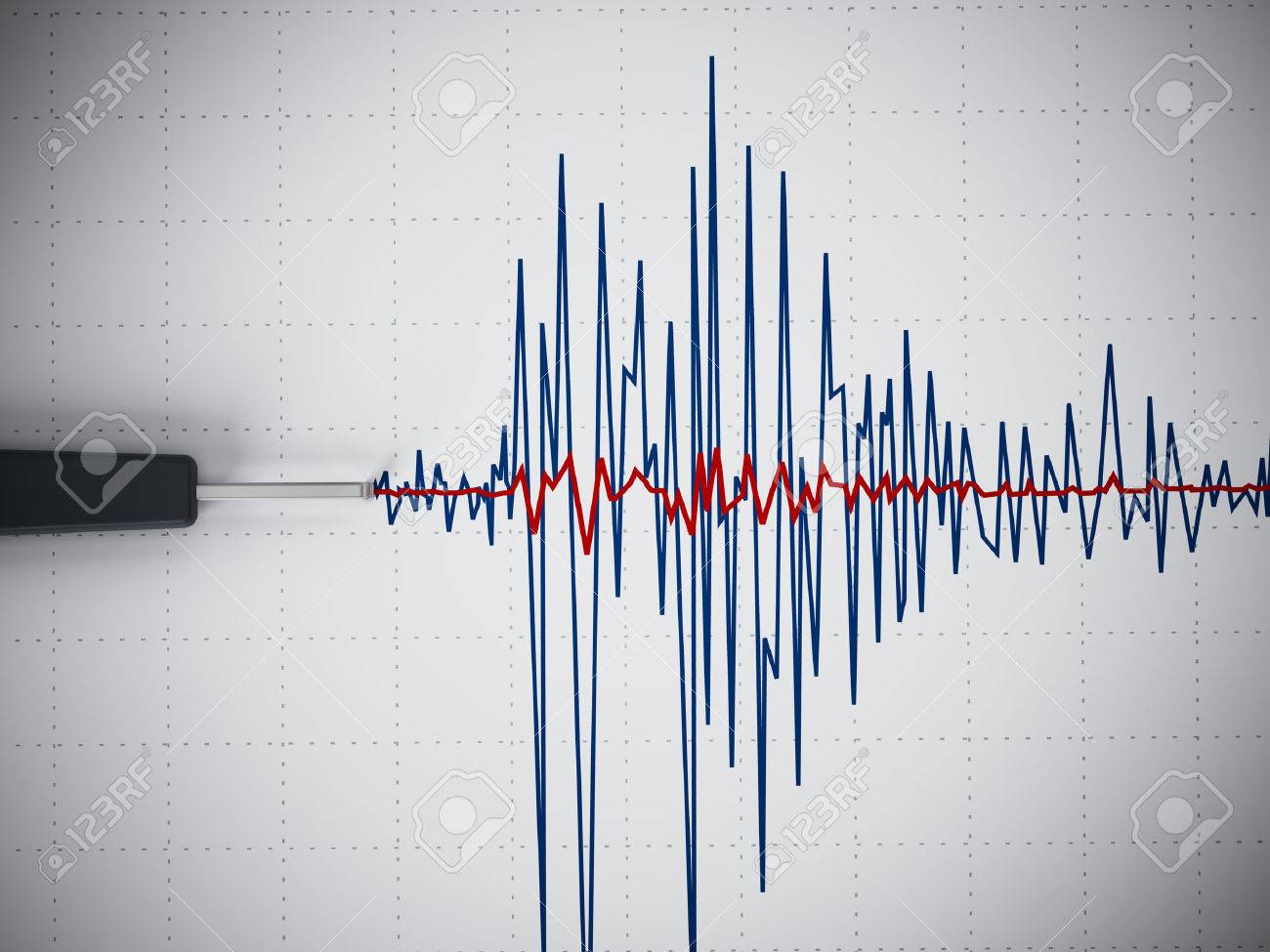 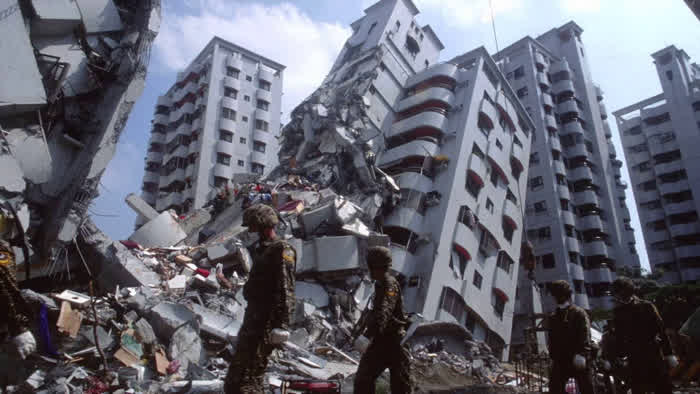 Основные правила поведения при землетрясенииЗемлетрясения относятся к числу наиболее опасных сейсмических бедствий. Внезапность, огромная разрушительная сила землетрясений часто приводит к большому числу человеческих жертв и уничтожению огромных материальных ценностей.Землетрясение представляет собой колебания земной поверхности, вызванные сейсмическими волнами, источником которых послужил внезапный разрыв вещества земных недр.Любое землетрясение – это мгновенное высвобождение энергии за счёт образования разрыва горных пород, возникающее в некотором объёме, называемом очагом землетрясения.Как подготовиться к землетрясению:- заранее продумайте план действий во время землетрясения при нахождении дома, на работе, в кино, театре, транспорте и на улице;- все члены семьи должны знать, что делать во время землетрясения, и обучены быть правилам оказания первой медицинской помощи;- держите в удобном месте документы, деньги, карманный фонарик и запасные батарейки;- имейте дома запас питьевой воды и консервов  в расчете на несколько дней;- уберите кровати от окон и наружных стен;- закрепите шкафы, полки, и стеллажи в квартирах, а с верхних полок и антресолей снимите тяжёлые предметы;- опасные вещества (ядохимикаты, легковоспламеняющиеся жидкости) храните в надёжном, хорошо изолированном месте;- все жильцы должны знать, где находятся рубильник, магистральные газовые и водопроводные краны, чтобы в случае необходимости отключить электричество, газ, воду.Как действовать во время землетрясения:- ощутив колебания здания, увидев качание светильников, падение предметов, услышав нарастающий гул и звон бьющегося стекла, не поддавайтесь панике (от момента, когда вы почувствуете первые толчки до опасных для здания колебаний,  у вас есть 15-20 секунд);- быстро выйдите из здания, взяв документы, деньги и предметы первой необходимости;- покидая помещение, спускайтесь по лестнице, а не на лифте;- оказавшись на улице, оставайтесь  там, но не стойте вблизи зданий, а перейдите на открытое пространство;- держитесь в стороне от нависших балконов, карнизов, парапетов, опасайтесь оборванных проводов;- если вы находитесь в автомобиле, оставайтесь на открытом месте, но не покидайте автомобиль, пока толчки не прекратятся.Если вы вынужденно остались в помещении:- встаньте в безопасном месте: у внутренней стены, в углу, во внутреннем проёме или у несущей опоры;- если возможно, спрячьтесь под стол – он защитит вас от падающих предметов и обломков;- держитесь подольше от окон и тяжёлой мебели;- если с вами дети – укройте их собой;- не пользуйтесь свечами, спичками, зажигалками – при утечке газа возможен пожар.Как действовать после землетрясения:- окажите первую медицинскую помощь нуждающимся;- освободите попавших в легко устраняемые завалы;- проверьте, нет ли повреждений электропроводки. Помните, что при сильном землетрясении электричество в городе отключается автоматически;- проверьте, нет ли повреждений газо – и водопроводных сетей;- не пользуйтесь открытым огнём;- не подходите к явно повреждённым зданиям, не входите в них;- будьте готовы к сильным повторным толчкам, так как наиболее опасны  первые 2-3 часа после землетрясения;- не входите в здания без крайней нужды;- не выдумывайте и не передавайте никаких слухов о возможных повторных толчках. Пользуйтесь официальными сведениями;- если вы оказались в завале, спокойно оцените обстановку, по возможности окажите себе медицинскую помощь;- постарайтесь установить связь с людьми, находящимися вне завала (голосом, стуком).Будьте внимательны и осторожны. ЕДИНЫЙ ТЕЛЕФОН ВЫЗОВА ЭКСТРЕННЫХ ОПЕРАТИВНЫХ СЛУЖБ 112 Комитет гражданской защиты населенияадминистрации Волгограда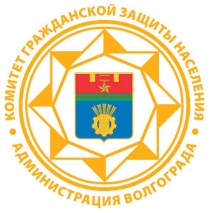 ПАМЯТКАПРАВИЛА ПОВЕДЕНИЯ ПРИ ЗЕМЛЕТРЯСЕНИИ